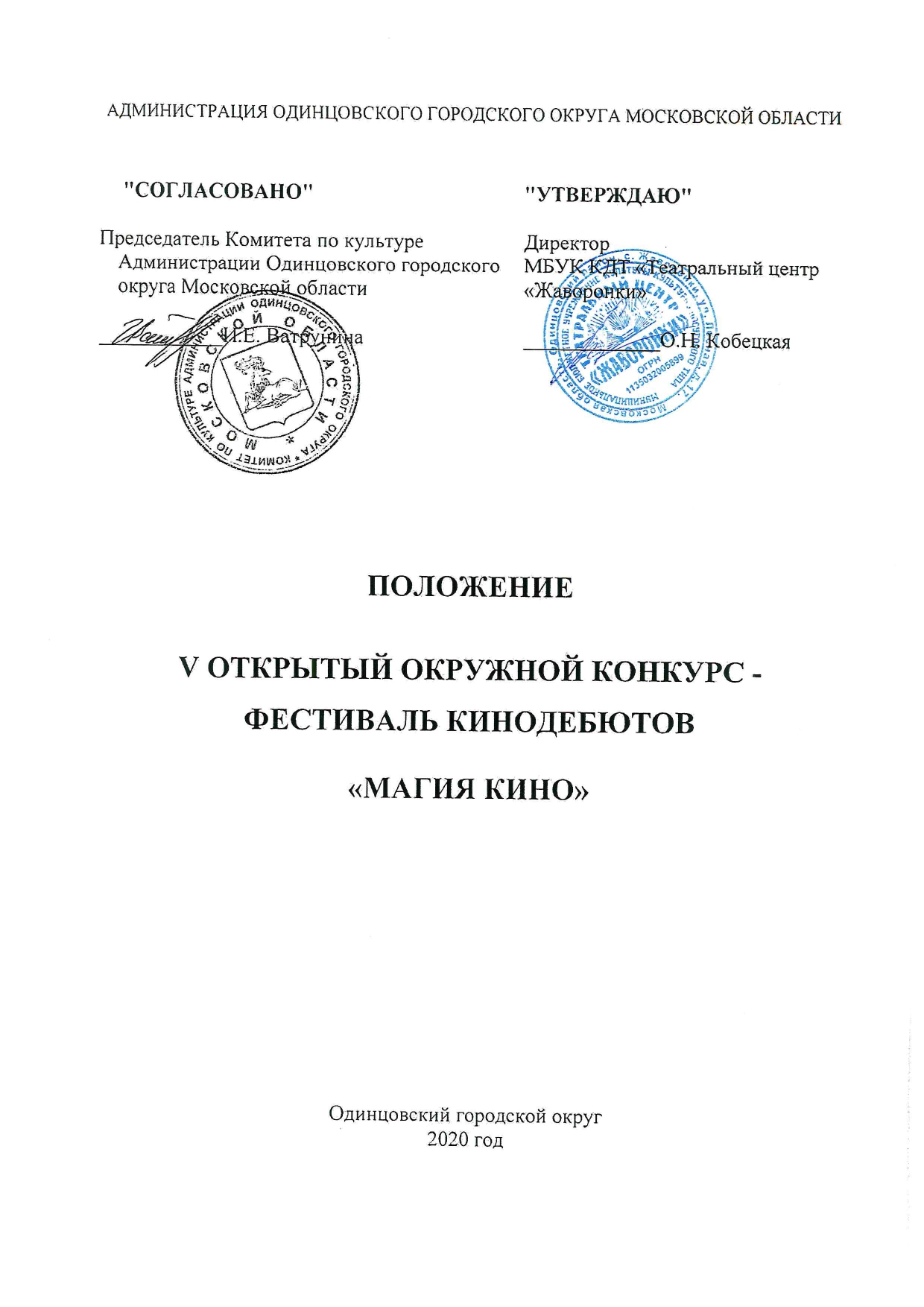 ТРАДИЦИИ и история Конкурс-фестивалЯ«Магия кино» — Открытый Окружной Конкурс-фестиваль кинодебютов, в котором принимают участие авторы со всей территории РФ. Конкурс - фестиваль проводится в целях развития кино и видео творчества и поддержки дебютантов в области кинематографии. Идея создания конкурса принадлежит художественному руководителю Театрального центра «Жаворонки» М.Б. Ильину.Учредителем Конкурса-фестиваля любительских фильмов является Народный коллектив киностудия «Жаворонок» МБУК КДТ «Театральный центр «Жаворонки». Фестиваль проходил при поддержке Главы Администрации Одинцовского городского округа Московской области Иванова Андрея Робертовича и Главы сельского поселения Жаворонковское.Председателем Жюри бессменно является кинокритик, кинорежиссер Е.А. Кончаловский. Впервые фестиваль кинодебютов «Магия кино» был проведён в 2016 году.Конкурс - фестиваль является открытым и принимает участников со всей территории РФ. В отдельных городах и поселениях возможно проведение местных тематических конкурсов в рамках Открытого Окружного Конкурса - фестиваля «Магия кино».Открытый Окружной Конкурс - фестиваль кинодебютов «Магия кино» проводится в целях развития кино и видео творчества и поддержки дебютантов в области кинематографии.Открытый Окружной Конкурс-фестиваль кинодебютов «Магия кино» является ежегодным и проводится в Театральном центре «Жаворонки» по адресу: Московская область, Одинцовский городской округ, территориальное управление Жаворонки, ул. Лесная, д.17а, МБУК КДТ «Театральный центр «Жаворонки».
Конкурс-фестиваль проводится в 2 тура.  Фестиваль проходит каждый год в 2 тура Отборочный тур на протяжении 5 лет проходит с 1 апреля по 1октября.Заключительный тур со 2 октября по 20 ноября. Очередная церемония награждения V Открытого Окружного Конкурса-фестиваля кинодебютов пройдёт 5 декабря 2020г в 14.00 в КДЦ «Заречье». Настоящее Положение определяет порядок и регламент проведения Окружного открытого Конкурса - фестиваля кинодебютов «Магия кино». Открытый Окружной Конкурс-фестиваль кинодебютов «Магия кино» проводится при поддержке Комитета по культуре Администрации Одинцовского городского округа Московской области. Учредителем Открытого Окружного Конкурса-фестиваля любительских фильмов «Магия Кино» является Комитет по культуре Администрации Одинцовского городского округа Московской области и МБУК КДТ «Театральный центр «Жаворонки». Общее руководство подготовкой и проведением Окружного Конкурса - фестиваля осуществляет Оргкомитет конкурса – фестиваля. Директор Конкурса - фестиваля – художественный руководитель МБУК КДТ «Театральный центр «Жаворонки» Михаил Борисович Ильин.Цели и задачи Конкурс-фестивалЯсодействия и развитие юношеского и молодёжного творчества в области: анимации (мультипликации), музыкального видеоклипа, социального ролика, репортажа, новостного блока, игрового, хроникально – документального кино;сохранение традиций отечественной культуры; выявление и поддержка талантливых начинающих кинематографистов;создание площадки для общения, обмена опытом и навыками между авторами любительских фильмов;патриотическое воспитание и сохранение памяти о подвигах наших соотечественников;разработать рекламные материалы (проморолик, афиша, лефлет, бланк, символика и т.д.);разместить рекламные материалы в СМИ и интернет пространстве;провести ряд семинаров и круглых столов на тему кино;провести показ шоу-программы «Магия кино» в различных городах Московской области;организовать кинопоказы работ участников и победителей кинофестиваля;привлечь внимания государственных, общественных и коммерческих организаций к творчеству и поощрению молодых кинематографистов.Учредители Конкурс-фестивалЯМуниципальное бюджетное учреждение культуры культурно-досугового типа «Театральный центр «Жаворонки».Организаторы Конкурс-фестивалЯНародный Молодежный театр «Крылья» МБУККДТ «Театральный центр «Жаворонки».При поддержке Комитета по культуре Администрации Одинцовского городского округа Московской области.ОРГКОМИТЕТ Конкурс-фестивалЯДля проведения конкурса-фестиваля создается Оргкомитет, который определяет форму, тематику, программу, регламент и условия проведения конкурса принимает заявки на участие в Конкурсе-фестивале.Организационный комитет: осуществляет общее руководство и организационно-методическое сопровождение проведения конкурса–фестиваля;осуществляет информационное сопровождение конкурса-фестиваля; имеет право вносить коррективы в Положение, снимать с участия за несоответствие данному Положению и нарушению правил приема и участия в данном конкурсе - фестивале; проводит прием и регистрацию заявок, организует экспертизу конкурсных работ; оставляет за собой право уточнять и изменять сроки и место проведения мероприятий Конкурса-фестиваля.ПРЕДСЕДАТЕЛЬ ОРГКОМИТЕТА кинорежиссер и кинокритик Е.А. Кончаловский.ЧЛЕНЫ ОРГКОМИТЕТА Директор фестиваля, художественный руководитель МБУККДТ «Театральный центр «Жаворонки» М.Б Ильин;Руководитель Народного коллектива «Киностудия «Жаворонок» Ю.В. Антохин;Директор МБУККДТ «Театральный центр «Жаворонки» О.Н. КобецкаяРуководитель студии света и звука МБУККДТ «Театральный центр «Жаворонки» И.В. Ласорыб.ОТВЕСТВЕННЫЙ СЕКРЕТАРЬРогачёва Анастасия.ВРЕМЯ И МЕСТО ПРОВЕДЕНИЯКонкурс проводится ежегодно с 1 апреля по 1 декабря. Дата закрытия конкурса-фестиваля в 2020 году - 5 декабря.Место проведения: Отборочный этап и демонстрация фильмов-победителей  конкурса-фестиваля проводится в Театральном центре «Жаворонки» по адресу: Московская область, Одинцовский округ, с. Жаворонки, ул.Лесная, д.17а МБУК КДТ «Театральный центр «Жаворонки», закрытие  проводится на одной из центральных и значимых площадок Одинцовского округа с вместимостью не менее 500 зрителей.УСЛОВИЯ УЧАСТИЯ В Конкурс-фестивалЕК участию в Конкурсе - фестивале приглашаются как физические лица, так и творческие объединения - авторы фильмов (далее – участники Конкурса - фестиваля). Участник обязан лично присутствовать на церемонии награждения и получения призов конкурса. При невозможности присутствия лично по уважительным причинам, конкурсант обязан прислать доверенное лицо, уведомив об этом оргкомитет. Призы и премии могут быть отосланы участникам по почте или курьерской службой за счет участника.Для участия в конкурсе Кинофестиваля необходимо представить в адрес Оргкомитета:Заявка (Приложение №1) на участие в конкурсе, заполняется на каждого выдвигаемого конкурсанта по соответствующей форме. Заявка должна быть заверена личной подписью автора и подписана автором и правообладателя; Каждый участник конкурса-фестиваля предоставляет на конкурс не более 1 фильма в каждой форме;Все поданные на конкурс работы не должны противоречить действующему законодательству Российской Федерации и условиям настоящего Положения. Всю ответственность за материалы, использованные в работах, представленные на конкурс-фестиваль, несёт автор/коллектив авторов/руководитель, предоставивший работы для участия в конкурсе-фестивале.К участию в конкурсе не принимаются работы:Видео-работы прошлых лет данного конкурса- фестиваля (с 2016-2019);работы в формате слайд-шоу.К участию в конкурсе не допускаются фильмы/передачи, содержащие:элементы порнографии;рекламу фирм, услуг, товаров в явном или скрытом виде;пропаганду насилия, наркотиков, нетрадиционной половой ориентации и т.п.;оскорбление человеческого достоинства отдельного лица или группы лиц;оскорбление религиозных и национальных чувств.Требования к материалам:В конкурсе Кинофестиваля могут принимать участие аудиовизуальные произведения, не идущие в разрез с действующим законодательством РФ:Гражданский Кодекс РФ. Глава 70. Авторское право;Федеральный закон от 22 августа 1996 г. N 126-ФЗ «О государственной поддержке кинематографии Российской Федерации»;Федеральный закон от 29.12.2010 N 436-ФЗ «О защите детей от информации, причиняющей вред их здоровью и развитию»;Работы должны быть представлены на видеоносителе формата DVD либо на другом носителе производства 2010-2020 гг. Фильмы, созданные на иностранном языке, должны иметь синхронный перевод на русском языке или субтитры. Видео работы присылаются в формате Microsoft AVI, MPEG-4, MPEG-2, MOV. Каждый фильм должен иметь титры (название компании, название работы, дата выпуска, исполнители ролей, возрастная классификация информационной продукции (возрастной ценз). Фильмы, имеющие брак в изображении или в звуке, к конкурсу не допускаются. Фильмы можно высылать через файлообменник на электронный адрес mg.kino@bk.ru, а также можно отправить по почте 143020, Московская область, Одинцовский городской округ, территориальное управление Жаворонковское, ул. Лесная, д.17а МБУК КДТ «Театральный центр «Жаворонки».Сроки предоставления материалов. Желающие участвовать в Отрытом Окружном Конкурсе-фестивале должны представить заявку в установленной форме (Приложение №1) в Оргкомитет Конкурса-фестиваля до 15 сентября 2020 года. Фильмы сдаются в срок не позднее 1 октября 2020 года.Авторское право участников мероприятияПрислав свою работу на Конкурс-фестиваль, автор автоматически соглашается с условиями участия в нём и даёт согласие Оргкомитету Конкурса-фестиваля на информационное и рекламное использование представленных работ;Авторы подтверждают, что все авторские права на произведения принадлежат именно этим авторам и исключительное право на их исполнение не передано третьим лицам и не нарушает ни чьих авторских прав.Предоставляя работы в адрес Оргкомитета Конкурса-фестиваля, авторы разрешают и подтверждают право использования своих работ организаторами Конкурса-фестиваля на своё усмотрение, в том числе:использование скриншотов с видео для издания печатного каталога;предоставление частичного или полного материала различным местным телекомпаниям для рекламы Конкурса-фестиваля; использование некоторых работ в смежных Фестивалях и конкурсах;внеконкурсный показ работ участников и призеров на базе МБУК КДЦ ТЦ «Жаворонки» после подведения итогов и награждения победителей Конкурса-фестиваля, а также демонстрацию работ участников на онлайн площадках фестиваля, таких как YOU TUBE, Facebook, ВК, Instagram. Оргкомитет Фестиваля обязуется указывать имя автора (авторов) работы при её использовании. Коммерческое использование работ возможно только с согласия автора или группы авторов с определением оплаты и разделением гонорара. Оргкомитет Конкурса-фестиваля оставляет за собой исключительное право на аудио и видеозапись конкурсных мероприятий с возможностью последующего использования в радио и телеэфире.Представленные на конкурс работы возврату не подлежат.Все материалы, предоставленные авторами и владельцами в рамках Конкурса – фестиваля, впоследствии могут быть безвозмездно использованы в некоммерческих социальных программах, в благотворительных акциях и прочих добровольческих проектах, в средствах массовой информации и в глобальной сети Интернет с указанием автора и ссылкой на его участие в Фестивале.ПРОГРАММА ПРОВЕДЕНИЯ Конкурс-фестивалЯОткрытый Окружной Конкурс-фестиваль кинодебюта «Магия кино» является ежегодным и проводится в Театральном центре «Жаворонки» по адресу: Московская область, Одинцовский городской округ, территориальное управление Жаворонки, ул. Лесная, д.17а, МБУК КДТ «Театральный центр «Жаворонки».Конкурс - фестиваль проводится в 2 тура.  Отборочный тур с 1 апреля 2020 года по 1октября 2020 года;Заключительный тур со 2 октября по 20 ноября 2020 года.Программа конкурсного показа формируется Оргкомитетом Конкурса - фестиваля. Оргкомитет не представляет письменных или устных объяснений своего решения создателям фильмов, заявленных на конкурс - фестиваль.Жюри Конкурс-фестивалЯДля оценки работ участников Конкурса - фестиваля Оргкомитет формирует Жюри, в которое входят представители учредителей и организаторов Конкурса - фестиваля, специалисты в области киноискусства, общественные деятели.Жюри Конкурса-фестиваля вправе ввести дополнительные номинации и специальные призы Конкурса – фестиваля.Члены жюри конкурса:председатель жюри -Кинокритик, кинорежиссер Е.А. Кончаловский;Советский и российский кинорежиссер, актёр, сценарист - Сергей Дебижев;Режиссёр, сценарист, драматург - Ника Квижинадзе;Советский и российский рок музыкант, кинокомпозитор - Виктор Сологуб;Главный редактор Одинцовского телевидения М.Шматкова.Критерии оценкиРаботы принимаются без ограничения жанра и оцениваются жюри в рамках следующих общепринятых кинематографических форм: игровое кино;хроникально-документальный;анимационной;новостной блок;репортаж;музыкальный видеоклип;социальный ролик.Игровое кино.оригинальность идеи автора и его драматургическая концепция фильма;монтажное решение фильма - приёмы, использованные при монтаже фильма;операторская работа: цветовое, световое и композиционное решение кадра;звуковое / музыкальное оформление фильма;глубина эмоционального и эстетического воздействия, наличие посыла к зрителю;художественная ценность фильма;актерское исполнение.Хроникально-документальный.оригинальность идеи автора и его драматургическая концепция фильма;монтажное решение фильма - приёмы, использованные при монтаже фильма;операторская работа: цветовое, световое и композиционное решение кадра;звуковое / музыкальное оформление фильма;глубина эмоционального и эстетического воздействия, наличие посыла к зрителю; художественная ценность фильма.Анимационной.законченный интересный сюжет; качество выполнения образов героев (прорисовка, лепка и т.д.); качество анимации и плавность движения героев; монтажные решения, склейка и переходы; озвучка, шумовые и музыкальные вставки; работа оператора, разнообразие планов. Новостной блок.оригинальность идеи автора и его драматургическая концепция фильма;монтажное решение фильма - приёмы, использованные при монтаже фильма;операторская работа: цветовое, световое и композиционное решение кадра;звуковое / музыкальное оформление фильма;глубина эмоционального и эстетического воздействия, наличие посыла к зрителю;художественная ценность фильма.Репортаж.оригинальность идеи автора и его драматургическая концепция фильма;монтажное решение фильма - приёмы, использованные при монтаже фильма;операторская работа: цветовое, световое и композиционное решение кадра;звуковое / музыкальное оформление фильма;глубина эмоционального и эстетического воздействия, наличие посыла к зрителю;художественная ценность фильма;работа интервьюера в кадре.Музыкальный видеоклип.оригинальность идеи автора и его драматургическая концепция фильма;монтажное решение фильма - приёмы, использованные при монтаже фильма;операторская работа: цветовое, световое и композиционное решение кадра;звуковое / музыкальное оформление;глубина эмоционального и эстетического воздействия, наличие посыла к зрителю;художественная ценность;вокальное мастерство. Социальный ролик.оригинальность идеи автора и его драматургическая концепция фильма;монтажное решение фильма; приёмы, использованные при монтаже фильма;операторская работа: цветовое, световое и композиционное решение кадра;звуковое / музыкальное оформление фильма;глубина эмоционального и эстетического воздействия (наличие посыла к зрителю);художественная ценность фильма;социальная значимость ролика.Оценка работ проводится с учетом возрастных категорий участников. В каждой категории может быть учреждено призовое место на усмотрение жюри.КОНКУРСЫ В РАМКАХ ФЕСТИВАЛЯ В 2020 ГОДУ ДЛЯ ОДИНЦОВСКОГО ОКРУГА.Конкурс «Салют победе» 2020.В 2020 году в рамках Открытого Окружного конкурса - фестиваля проводится конкурс на тему «Великая Отечественная война» в рамках военно-патриотической эстафеты поселений Одинцовского округа «Салют Победе».Все работы отбираются по общим, указанным в положении принципам, но имеют свой наградной фонд, учрежденный Администрацией Одинцовского округа Московской области.В данном конкурсе могут принять участие только молодежные, детские организации и учебные учреждения, зарегистрированные в Одинцовском округе.В рамках конкурса также присуждаются 1,2,3 места. Работы, представленные в данный конкурс, участвуют и в общем Открытом Окружном конкурсе – фестивале.Желающие участвовать в конкурсе должны представить заявку в установленной форме (Приложение №1) в Оргкомитет Фестиваля до 15 сентября 2020 года. Фильмы можно высылать на электронный адрес mg.kino@bk.ru, а также можно отправить по почте 143020, Московская область, Одинцовский округ, с. Жаворонки, ул. Лесная, д.17 МБУК КДТ «Театральный центр «Жаворонки».Конкурс «Лучший ролик социальной направленности».Критериями оценки в данном конкурсе будут являться:оригинальность идеи автора и его драматургическая концепция фильма;монтажное решение фильма - приёмы, использованные при монтаже фильма;операторская работа: цветовое, световое и композиционное решение кадра;звуковое / музыкальное оформление;глубина эмоционального и эстетического воздействия (наличие посыла к зрителю);художественная ценность;социальная значимость ролика.Награждение победителейЦеремония награждения победителей Открытого конкурса Конкурса-фестиваля проводится в Театральном центре «Жаворонки» по адресу: Московская область, Одинцовский городской округ, р.п. Заречье, ул. Заречная, д.2Заявленные на Конкурс-фестиваль фильмы оцениваются Жюри путём совещания и вынесения общественного решения о победителях;Критерии оценки работ участников: соответствие целям и задачам Конкурса-фестиваля;общая художественная ценность; информативность; монтаж и режиссура фильма; операторское искусство; звукорежиссура и музыкально-шумовое оформление;оформление фильма (титры, графика);эмоциональность фильм.Оргкомитет может варьировать призы, вручаемые участникам и победителям конкурса - фестиваля в зависимости от целесообразности их вручения.Гран-При фестиваля - кубок «Магия кино» и материальная поддержка в съемках следующего фильма (за счет привлечения спонсорских средств);Приз за лучшую режиссерскую работу - диплом и памятный подарок;Приз за лучшую операторскую работу - диплом и памятный подарок;Приз за лучший сценарий - диплом и памятный подарок;Специальный приз жюри грамоты жюри с индивидуальной формулировкой;Отдельные призы за 1,2,3 место для участников;Отдельные призы за 1,2,3 место для участников внутреннего конкурса для Одинцовского округа (Приложения № 2);Каждый участник получает диплом участника фестиваля;Участники Фестиваля награждаются специальными дипломами Комитета по культуре Администрации Одинцовского городского округа Московской области.
Финансовые условияРасходы на проезд, проживание и питание, участников к месту проведения Конкурса-фестиваля оплачиваются за счёт направляющей стороны;Финансирование осуществляется за счет бюджета Одинцовского городского округа, спонсорских вложений, средств, полученных путем коммерческих показов фильмов-участников проекта, проведения обучающих мастер-классов и семинаров;В качестве спонсоров проекта могут выступить как коммерческие, так и некоммерческие организации, и структуры, а также частные лица.Порядок подачи заявкиЗаявка (Приложение №1) на участие в конкурсе - фестивале, заполняется на каждого выдвигаемого конкурсанта по соответствующей форме. Заявка должна быть заверена личной подписью автора и подписана автором и правообладателем. КОНТАКТЫГлавный координатор: Рогачёва Анастасия +7 (495) 640 – 7820(mg.kino@bk.ru). Отвечает за прием материалов от участников и осуществляет информационную и организаторскую поддержку участников Конкурса-фестиваля;Директор Конкурса-фестиваля Ильин Михаил Борисович   mbilin@yandex.ru , +7(495) 640-78-20;Директор Театрального центра Кобецкая Oльга Николаевна ok1963@bk.ru.Адрес оргкомитета: 143020, Московская область, Одинцовский городской округ, т.у. Жаворонковское, ул. Лесная, д.17а. МБУК КДТ «Театральный центр «Жаворонки». Информацию о ходе Фестиваля, а также афишу и фото-видеоматериалы можно смотреть на сайте: www.Javr.ru и в группе в контакте https://vk.com/magiyakino.                                                Приложение№1 к Положению о проведении Открытого Окружного Конкурса - фестиваля кинодебюта«Магия кино»заявка (общая)                              mg.kino@bk.ruна участие в Открытом Окружном Конкурсе - фестивале кинодебюта «Магия кино». Название фильма, хронометраж__________________________________________________________________________________________________________________________________________________________Кинематографическая форма (игровое кино, хроникально-документальный, анимационный, новостной блок, репортаж, музыкальный видеоклип, социальный ролик.) _________________________________
Автор фильма (Ф.И.О., возраст, адрес проживания, номер телефона, e-mail)__________________________________________________________________________________________________________________________________________________________Год выпуска ____________________________Возрастная категория (в соответствии с ФЗ от 29 декабря 2010 г. N 436-ФЗ «О защите детей от информации, причиняющей вред их здоровью и развитию») ______________Творческая группа (название учреждения)__________________________________________________________________________________________________________________________________________________________Краткая аннотация к работе: ____________________________________________________________________________________________________________________________________________________________________________________________________________________________________Подтверждаю, что моя работа является дебютной                                 подпись Достоверность сведений, указанных в настоящей Заявке, подтверждаюПодпись руководителя           ____________________  /______________________/                         Подпись правообладателя   ____________________  /______________________/                                                                                                                                          Печать«____»____________2020 г.                                                                                                      Приложение№2 к Положению о проведении Открытого Окружного Конкурса -  фестиваля кинодебюта«Магия кино»                                                          заявка                                    mg.kino@bk.ru (Конкурс Салют Победе для Одинцовского округа)на участие в Открытом Окружном Конкурсе - фестивале кинодебюта «Магия кино». Название фильма, хронометраж__________________________________________________________________________________________________________________________________________________________
Автор фильма (Ф.И.О., возраст, адрес проживания, номер телефона, e-mail)_______________________________________________________________________________________________________________________________________________________________________________________________________________________________________Год выпуска ____________________________Творческая группа (название учреждения)__________________________________________________________________________________________________________________________________________________________Краткая аннотация к работе: ____________________________________________________________________________________________________________________________________________________________________________________________________________________________________Подтверждаю, что моя работа является дебютной                                             подписьДостоверность сведений, указанных в настоящей Заявке, подтверждаюПодпись руководителя           ____________________  /______________________/                         Подпись правообладателя   ____________________  /______________________/                                                                                                                                          Печать«____»____________2020г.                                                                 